Geachte gast,Eigenaar/chef-kok Ramon Woldinga en zijn team heten u hartelijk welkom in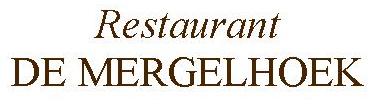 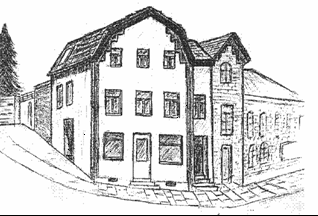 Wij willen u vooraf op het volgende attenderen:• per tafel presenteren wij slechts één rekening, tenzij voor het opnemen van de bestelling aangegeven• pinnen is bij ons mogelijk, betalen met creditcards of op rekening niet• fooien bij voorkeur niet meepinnen, maar liefst contant ▪ wij doen onze uiterste best voor u, maar wij zijn ook maar mensen en maken ook wel eens fouten. Mocht onverhoopt iets niet naar wens zijn, spreekt u dan gerust onze gastvrouw aan.U kunt bij ons ook terecht voor ...• een receptie, feestavond, vergadering, high tea• warme en koude buffetten, ook thuis te bezorgen• kookclubs en workshopsWij bespreken de mogelijkheden graag met u.NieuwsWilt u op de hoogte blijven van nieuwtjes, vul dan het kaartje op tafel in of kijk op onze website www.mergelhoek.nl.U kunt ons ook volgen via facebook.CadeaubonnenU kent het vast wel, dat gepeins wat je iemand cadeau moet geven.Kies een makkelijk en origineel cadeau dat letterlijk en figuurlijk in de smaak valt: een dinerbon. Deze is voor elk bedrag verkrijgbaar. Wij adviseren u graag hierover.Openingstijden:Op sluitingsdagen kunt u ook bij ons dineren in overleg met ons, op reservering vanaf 8 personen. Neemt u hiervoor even contact met ons op.VERWENMENUDit regelmatig wisselende menu biedt u huisspecialiteiten voor een vriendelijke prijs.De gastheer vertelt u aan tafel van welke specialiteiten uit onze keuken u deze keer kunt genieten.	3- gangen – Verwenmenu du chef	€ 29,50(voor-, hoofd- en nagerecht)4-gangen-Verwenmenu du chef € 31,50(voor-, soep, hoofd- en nagerecht)optie: wijnarrangement 3 gangen:            € 15,00 
4 gangen:            € 18,50Voorgerechten worden geserveerd met brood en huisgemaakte kruidenboter.Hoofdgerechten met bijpassende warme groentegarnituur, aardappelgratin en frietjesVOORGERECHTEN / TUSSENGERECHTENDeze gerechten zijn te bestellen zowel als voorgerecht als tussengerechtDeze gerechten worden geserveerd met brood en huisgemaakte kruidenboter.Half dozijn Slakken									€ 7,50Gegaard in huisgemaakte kruidensaus in eigen huisjeMediterraanse Salade 								€ 10,50Salade met gebakken spekjes, champignons, paprika en uien Met croutons, pijnboompitjes, tomaat, komkommer en dressing du chefCarpaccio van Ossenhaas 							€ 10,50Gemarineerd met olijfolie en balsamico-siroop. Met een frisse salade, olijven, pijnboompitjes, croutons, oude kaas en zongedroogde tomaten Huisspecialiteit: Lauwwarme Salade met  gebakken Scampi’s 				€ 10,50Met croutons, pijnboompitjes, citroen, ui, komkommer en dressing du chef	Ontdek ! Proeverij van het huis voor 2 personen 					€ 21,00 Gevarieerde Tapas-schotel:2 vleesgerechtjes, 2 visgerechtjes, 2 groentegerechtjes, 2 kaasgerechtjesSoepenHuisspecialiteit:Dubbel getrokken Runderbouillon 						€ 5,25Oma's soep met verse groenten, rundvlees en vermicelli Franse Uiensoep									€ 6,00Traditionele uiensoep met gefrituurde uienringen en gegratineerde kaas	HOOFDGERECHTENGeserveerd met warme groentegarnituur, aardappelgratin en frietjesVleesSchnitzel (met saus naar keuze)						€ 14,50Varkensmedaillons (met saus naar keuze)					€ 17,50Limburgse huisspecialiteit (seizoen): Konijnenbout op grootmoeders wijze					€ 18,50 Huisspecialiteit: Bœuf Bourguignon 									€ 19,50Klassieke Franse stoofpot van rundvlees met uien, spek en rode wijnsausGemengde Vleesschotel (met saus naar keuze)				€ 21,50Mix van varkensvlees, kip, rundvlees en spekTournedos (met saus naar keuze)						€ 24,50Vers gesneden ossenhaasLamskronen										€ 25,50gebakken in huisgemaakte kruidenboterU heeft de keuze uit de volgende sauzen:• Paprikasaus• Champignonroomsaus    • Pepersaus VisZalmfilet					€ 18,50geserveerd met groenekruidensausVispannetje										€ 19,50diverse soorten heerlijke vis in romige kreeftensausGemengde Visschotel 								€ 22,50Coquilles St. Jacques, scampi's en meervalfilet met kruidenbotersausVEGETARISCHE GERECHTENVoor onze vegetarische gasten hebben wij een speciale menukaart met smakelijke vegetarische voor- en hoofdgerechten. Deze wordt u graag gepresenteerd door onze gastvrouw.KINDERKAARTVoor de kids hebben wij een aparte kinderkaart. Vraag er gerust naar.SUPPLEMENTSMandje stokbrood met kruidenboter						€ 3,50Kommetje warme groenten								€ 4,00Extra kommetje frietjes									€ 3,00Mayonaise, appelmoes, mosterd, ketchup of curry				€ 0,50	DESSERTSDame Blanche 										€ 5,00Vanille-ijs met warme chocoladesaus en slagroomKersen-kruimel										€ 6,00Warme kersen onder een kruimeldak Geserveerd met vanille-ijs, vanillesaus en slagroom			Bereidingstijd: 20 minuten.Tarte Tatin  										€ 6,50Traditioneel plat Frans gekarameliseerd appeltaartje Geserveerd met vanille-ijs,  vanillesaus en slagroomChoco-Droom										€ 7,25Warm uitlopend chocoladetaartje met chocolade-ijs, chocolademousseGeserveerd met chocolade- en vanillesaus, een crunch en slagroomGeen zin in een dessert? Probeer dan eens een speciale koffie !Koffie Friandises 									€ 3,50Koffie met een torentje van koekjes en bonbons, 2e kopje gratisSpeciale koffies								alle	€ 6,75Limburgse Koffie 		koffie met Els en slagroom			Rüdesheimer Kaffee 	koffie met Asbach Uralt en slagroomIrish Coffee 			koffie met Jameson Whiskey en slagroomCaffè Italiano 			koffie met Amaretto en slagroomCafé Français 			koffie met Grand Marnier en slagroom		Café Español 			koffie met Tia Maria en slagroom